扬州大学附属医院单机版心理测量软件采购项目竞争性谈判文件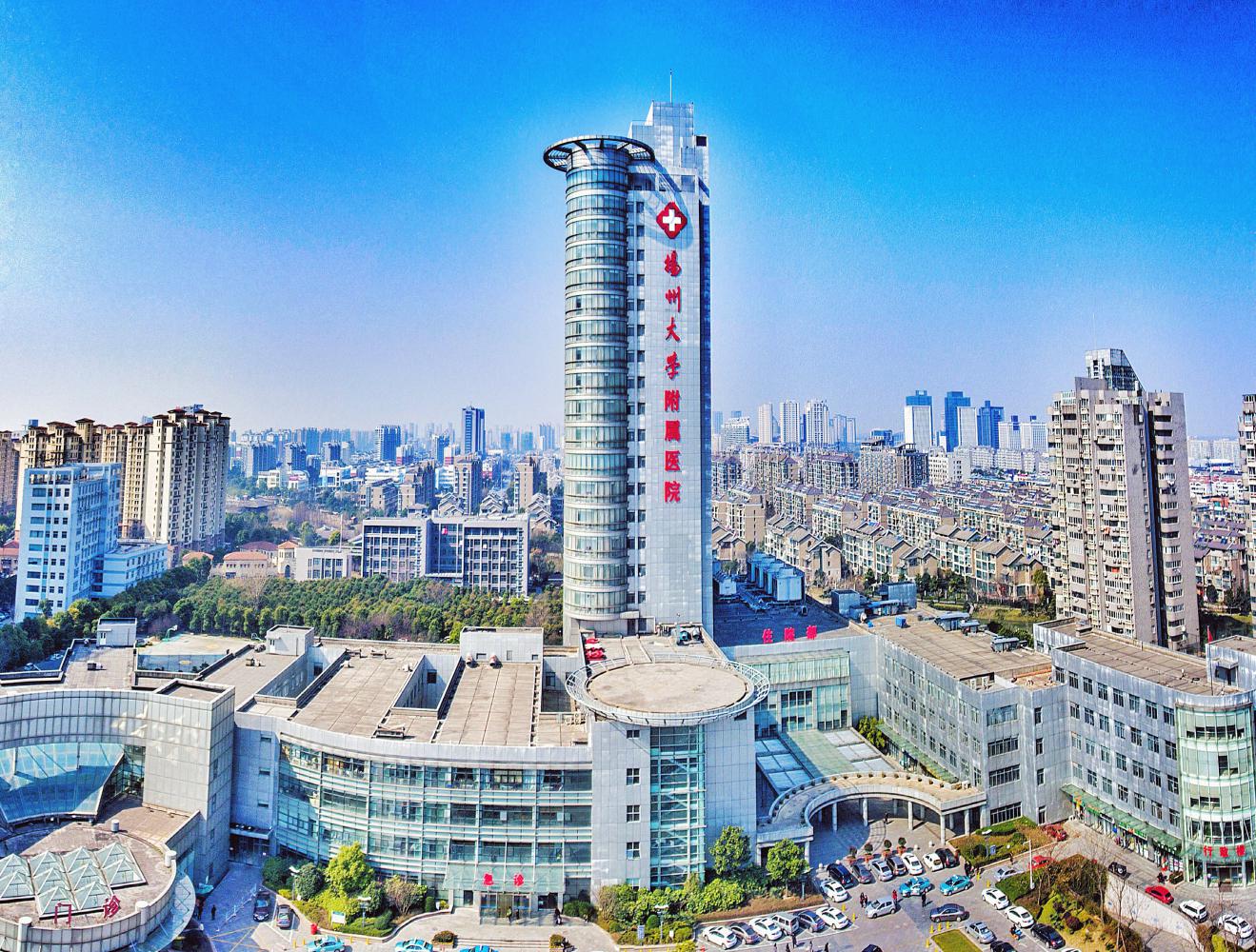 采   购  人：扬州大学附属医院发 放 日 期：2023年4月目  录一、招标邀请………………………………………………………………………2二、项目需求………………………………………………………………………3三、投标人须知……………………………………………………………………4四、投标文件格式及附件要求……………………………………………………6五、供应商廉洁自律承诺书………………………………………………………11一、招标邀请二、项目需求功能能够实现多个量表随意组合，随时修改和重组套餐；自动筛查测试数据，按心理问题严重程度进行五级分类；具备病程分析功能；支持量表名称和分类设置自定义；系统支持参测人员信息批量导入；支持量表快速调用、查询、数据备份还原；支持临时保存测试进度；支持智能化测评报告；多层次水平智能分析，测评结束后即刻生成测评报告；具备评估心理注意力及冲动控制功能；具备以检出如抑郁、焦虑、学习障碍以及行为障碍所隐藏的状态等。测量量表至少包括网络成瘾、心理控制源、职业测量、人格测验、家庭功能、儿童青少年、精神病用测验；学习相关测验、神经心理科量表、危机干预筛选问题量表、心理卫生综合评定测验、智力测验、心理健康、临床量表等。量表符合江苏省医保局 省卫健委 省中医药局公布的医疗价格项目内涵。三、投标人须知（一）编制要求1、投标人应在仔细阅读竞争性谈判文件的基础上，按招标方要求认真编写投标文件，并加盖投标单位公章。投标人提供的投标文件必须真实、详尽。所有投标文件须有总目录和总页码，每份标书从起始页依次插入连续的页码。投标文件袋须密封良好并加盖骑缝印章，送达指定地点，逾时送交的材料概不接受。2、投标人在收到竞争性谈判文件后，若有疑问应以书面形式（包括书面文字、传真、电子邮件等）在规定时间前向招标人提出。招标人将所有问题集中后在统一答复所有投标人。3、明确标明“正本”或“副本”字样，一旦正本和副本有差异，以正本为准。所有投标资料均需A4纸打印，按照竞争性谈判文件规定的顺序装订。（二）资格审查要求1、资格审查方式为资格后审。投标截止时间(2023年4月21日17：00)前须向招标人提供书面法人授权委托书，该授权委托代理为该项目指定联系人。投标人资质要求1 投标人要求投标人必须是具有独立法人资格的公司。2 承担本项目能力和资格的有关资格证明材料1) 由工商局签发的投标人工商营业执照副本复印件（加盖公章）；2) 投标人各类资质证书材料复印件（加盖公章）3) 投标方需具备足够资质的产品技术开发队伍；产品比较成熟和较强扩展性，具备长期合作的可能；4) 实施交付能力：投标方必须具备实施开发项目和提供后续服务的能力，且提供必要的使用、配置、系统集成及二次开发培训等相应的知识转移服务。5) 投标人需提供从事系统开发人员的规模，本次投标的产品投放市场的时间。6) 近三年以来完成相关项目一览表，在表中需注明完成该项目的项目经理；7) 投标方必须由法定代表人或其委托代理人（具有法定代表人签署的授权书）携带身份证原件参加投标、开标仪式，在评标过程中随时接受评委就投标文件内容提出的质询，并予以解答。本项目不允许转包，投标方必须自己承建；（三）投标文件要求1、投标文件的组成：1.1资格审查文件，所有复印件需加盖公章：（1）针对本项目竞争性谈判的授权委托书；企业法人营业执照；企业资质证书；由社保部门出具的投标人为授权委托人及竞争性谈判经办人缴纳的2023年1月至2023年3月（任意一个月）养老保险费用的证明材料；1.2报价文件（须单独装订编页码做目录，A4纸打印并在封面注明“报价文件”）（1）投标函（2）授权委托书（3）投标报价以上投标文件组成及报价要求将作为否决投标单位标书的重要条件。（四）开标、评标1、开标时，招标方代表或监管部门或投标单位检查投标文件的密封情况，在确认无误后拆封读标。投标文件一经开封不得进行改动。2、初步评审要求：开标后，招标方将组织审查投标文件是否完整；是否有计算错误。投标文件出现下列情形之一的，将作为无效投标文件：（1）投标文件不响应竞争性谈判文件要求的；（2）投标函未盖投标人的企业及企业法定代表人印章并签字的，或者企业法定代表人委托代理人没有合法、有效的委托书（原件）及委托代理人印章并签字的；（3）投标文件的关键内容模糊、无法辨认的；3、评标小组先评审技术文件，后评审报价文件。4、严格按照扬州大学采购管理暂行办法，组成项目评标小组。严格按招标文件，公平、公正、科学、严谨地对投标文件进行综合评定。5、竞争性谈判程序：（1）资格审查；（2）投标单位自我介绍；（3）竞争性谈判。6、定标根据综合评分进行排序，排名第一为中标单位。四、投标文件格式及附件要求目录（一）资格审查1、针对本项目的授权委托书原件；2、企业法人营业执照；3、企业资质证书；4、由社保部门出具的投标人为经办人及投标报名项目负责人缴纳的2023年1月-2023年3月养老保险费用的证明材料（任意一个月）；5、投标单位不在供应商被“信用中国”网站（www.creditchina.gov.cn）、“中国政府采购网"(www.ccgp.gov.cn)列入失信被执行人、重大税收违法案件当事人名单、政府采购严重违法失信行为记录名单的截图，并盖章。（二）报价文件1、投标函2、授权委托书3、投标报价4、供应商廉洁自律承诺书  授权委书本授权委托书声明：我(姓名)        系(投标人名称)         的法定代表人，现授权委托我单位的(姓名)          为我公司代理人。代理人在                       项目竞争性谈判活动中所签署的一切文件和处理与之有关的一切事务，我均予以承认。代理人无转委权。特此委托。投标人：(盖章)法定代表人：(签字)日期： 年   月    日代理人姓名：签字：身份证复印件：承诺书(一)致：扬州大学附属医院（招标人名称）我公司自愿参加贵单位                        项目的竞争性谈判，并接受对我公司的资格审查，我公司承诺：根据贵单位提出的资格审查合格条件标准和要求，本公司没有因骗取中标或者严重违约以及发生重大工程质量、安全生产事故等问题，被有关部门暂停投标资格并在暂停期内。本公司递交的资格审查申请书中的内容没有隐瞒、虚假、伪造等弄虚作假行为。单位：（公章）法定代表人签字：项目负责人签名：                                                      年   月   日投标函招标人： 扬州大学附属医院 根据已收到贵方的                                项目的竞争性谈判文件，遵照扬州大学采购管理暂行办法，我单位经研究上述竞争性谈判文件的投标须知、合同条件、技术规范、和其他有关文件后，我方投标报价为              万元。投标人（盖章）：法定代表人或授权委托人（签字）：日  期：投标报价投标人（盖章）：法定代表人或委托代理人（签字）：日  期：供应商廉洁自律承诺书扬州大学附属医院单机版心理测量软件采购项目竞争性谈判是实行公开、公平、公正的阳光工程，给予了每个供应商平等竞争的机会。作为参与此次竞争性谈判活动的承包商,我公司现郑重作出以下承诺：一、遵守《中华人民共和国政府采购法》及省、市有关政府采购的各项法律、法规和制度以及《扬州大学采购管理暂行办法》的规定。二、客观真实反映自身情况，按规定接受采购供应商资格审查,不提供虚假材料，不夸大自身技术和提供服务的能力。三、以合法正当的手段参与采购的公平竞争。不与采购人、其他供应商或者采购代理机构恶意串通，不以不正当手段诋毁、排挤其他供应商，不向采购人、评审机构行贿或者提供其他不正当利益。四、在采购活动中，认真履行规定义务,包括:遵守采购程序，按要求编写投标、响应文件，并保证投标、响应文件内容的真实可靠；按时递交投标、响应文件；在评标、谈判现场遵守相关纪律，不影响正常的采购秩序。五、自觉接受采购监督管理部门及其他相关部门的监督检查。如违反以上承诺，我公司愿承担一切法律责任，并接受采购监督管理部门及其他相关部门依法作出的处罚。承诺单位（盖章）法定代表人（授权代表签字）：2023年    月   日项目名称扬州大学附属医院单机版心理测量软件采购项目扬州大学附属医院单机版心理测量软件采购项目扬州大学附属医院单机版心理测量软件采购项目扬州大学附属医院单机版心理测量软件采购项目扬州大学附属医院单机版心理测量软件采购项目服务地点扬州大学附属医院扬州大学附属医院扬州大学附属医院扬州大学附属医院扬州大学附属医院承包方式/质量标准质量标准合 格合 格竞争性谈判预算价5万元标书工本费标书工本费//投标文件要求投标文件正本1份，副本4份；所有投标文件的封面及封袋上都必须加盖投标单位法人公章及其法定代表人或授权委托人的签字。投标文件正本1份，副本4份；所有投标文件的封面及封袋上都必须加盖投标单位法人公章及其法定代表人或授权委托人的签字。投标文件正本1份，副本4份；所有投标文件的封面及封袋上都必须加盖投标单位法人公章及其法定代表人或授权委托人的签字。投标文件正本1份，副本4份；所有投标文件的封面及封袋上都必须加盖投标单位法人公章及其法定代表人或授权委托人的签字。投标文件正本1份，副本4份；所有投标文件的封面及封袋上都必须加盖投标单位法人公章及其法定代表人或授权委托人的签字。报名截止时间2023年4月21日17：002023年4月21日17：002023年4月21日17：002023年4月21日17：002023年4月21日17：00文件递交地址扬大附院西区行政楼403办公室扬大附院西区行政楼403办公室扬大附院西区行政楼403办公室扬大附院西区行政楼403办公室扬大附院西区行政楼403办公室谈判时间2023.4.24  14：302023.4.24  14：30地点地点扬大附院西区行政楼407会议室联系方式联系人：张老师   联系电话：0514-82981199-80465地址：扬大附院西区行政楼403办公室联系人：张老师   联系电话：0514-82981199-80465地址：扬大附院西区行政楼403办公室联系人：张老师   联系电话：0514-82981199-80465地址：扬大附院西区行政楼403办公室联系人：张老师   联系电话：0514-82981199-80465地址：扬大附院西区行政楼403办公室联系人：张老师   联系电话：0514-82981199-80465地址：扬大附院西区行政楼403办公室备注1．根据江苏省财政厅《关于做好政府采购支持企业发展有关事项的通知》（苏财购【2020】52号）文件的要求，本项目免收投标保证金。2.未提供格式的投标人自拟。1．根据江苏省财政厅《关于做好政府采购支持企业发展有关事项的通知》（苏财购【2020】52号）文件的要求，本项目免收投标保证金。2.未提供格式的投标人自拟。1．根据江苏省财政厅《关于做好政府采购支持企业发展有关事项的通知》（苏财购【2020】52号）文件的要求，本项目免收投标保证金。2.未提供格式的投标人自拟。1．根据江苏省财政厅《关于做好政府采购支持企业发展有关事项的通知》（苏财购【2020】52号）文件的要求，本项目免收投标保证金。2.未提供格式的投标人自拟。1．根据江苏省财政厅《关于做好政府采购支持企业发展有关事项的通知》（苏财购【2020】52号）文件的要求，本项目免收投标保证金。2.未提供格式的投标人自拟。序号项目内容投标内容报价123456其他条件